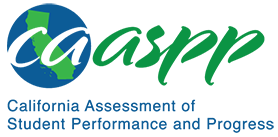 3-LS1-1 From Molecules to Organisms: Structures and ProcessesCalifornia Science Test—Item Content Specifications3-LS1-1 From Molecules to Organisms: Structures and ProcessesStudents who demonstrate understanding can: Develop models to describe that organisms have unique and diverse life cycles but all have in common birth, growth, reproduction, and death.[Clarification Statement: Changes organisms go through during their life form a pattern.] [Assessment Boundary: Assessment of plant life cycles is limited to those of flowering plants. Assessment does not include details of human reproduction.]Assessment TargetsAssessment targets describe the focal knowledge, skills, and abilities for a given three-dimensional Performance Expectation. Please refer to the Introduction for a complete description of assessment targets.Science and Engineering Subpractice(s)Please refer to appendix A for a complete list of Science and Engineering Practices (SEP) subpractices. Note that the list in this section is not exhaustive.2.1  	Ability to develop models2.2  	Ability to use modelsScience and Engineering Subpractice Assessment TargetsPlease refer to appendix A for a complete list of SEP subpractice assessment targets. Note that the list in this section is not exhaustive.2.1.1	Ability to determine components of a scientific event, system, or design solution2.1.2	Ability to determine the relationships among multiple components of a scientific event, system, or design solution2.1.4	Ability to represent mechanisms, relationships, and connections to illustrate, explain or predict a scientific event2.2.1	Ability to use models to identify concepts and relationships represented in the models2.2.2	Ability to use models to generate explanations and predictions about a scientific phenomenonDisciplinary Core Idea Assessment TargetsLS1.B.2	Describe that reproduction is essential for organismsIdentify the essential parts of a life cycle common to all organisms, including a starting point (hatching, birth, etc.), growth, reproduction, and deathDescribe that plants and animals have unique and diverse life cyclesDescribe differences between life cycles of common organismsUse a model to make predictions related to life cycle, based on patterns identified among life cyclesCrosscutting Concept Assessment Target(s)CCC1 	Use patterns of change to make predictionsExamples of Integration of Assessment Targets and EvidenceNote that the list in this section is not exhaustive.Task provides a model of a specific organism’s life cycle:Identifies the stages of the life cycle represented in the model (2.1.1, LS1.B.2, and CCC1)Explains what happens at each stage represented (2.1.1, LS1.B.2, and CCC1)Task provides an incomplete model of an organism’s life cycle:Completes the model (2.1.1, LS1.B.2, and CCC1)Task provides a model comparing life cycles of organisms from two or more species:Identifies the stages in common (2.2.1, LS1.B.2, and CCC1)Identifies the stages that are different (2.2.1, LS1.B.2, and CCC1)California Environmental Principles and ConceptsEP3: Natural systems proceed through cycles that humans depend upon, benefit from, and can alter.Possible Phenomena or ContextsNote that the list in this section is not exhaustive.Life cycles in flowering plantsInsect and amphibian life cycles, including or excluding metamorphosisPrediction of changes in a population based on the disruption of the pattern of the life cycleCommon MisconceptionsNote that the list in this section is not exhaustive.Sexual reproduction is common, and asexual reproduction is an exception.All organisms have similar life cycles.Organisms appear the same throughout their life cycle.Additional Assessment BoundariesNone listed at this time.Additional References3-LS1-1 Evidence Statement https://www.nextgenscience.org/sites/default/files/evidence_statement/black_white/3-LS1-1%20Evidence%20Statements%20June%202015%20asterisks.pdfEnvironmental Principles and Concepts http://californiaeei.org/abouteei/epc/California Education and the Environment Initiative http://californiaeei.org/The 2016 Science Framework for California Public Schools Kindergarten through Grade 12Appendix 1: Progression of the Science and Engineering Practices, Disciplinary Core Ideas, and Crosscutting Concepts in Kindergarten through Grade 12 https://www.cde.ca.gov/ci/sc/cf/documents/scifwappendix1.pdfAppendix 2: Connections to Environmental Principles and Concepts https://www.cde.ca.gov/ci/sc/cf/documents/scifwappendix2.pdfPosted by the California Department of Education, March 2021Science and Engineering PracticesDisciplinary Core IdeasCrosscutting ConceptsDeveloping and Using ModelsModeling in 3–5 builds on K–2 experiences and progresses to building and revising simple models and using models to represent events and design solutions.Develop models to describe phenomena.Connections to Nature of ScienceScientific Knowledge is Based on Empirical EvidenceScience findings are based on recognizing patterns.LS1.B: Growth and Development of Organisms2. Reproduction is essential to the continued existence of every kind of organism. Plants and animals have unique and diverse life cycles.PatternsPatterns of change can be used to make predictions.